岐阜県ロボットSIセンター見学申込書＊は必須入力　　　　　　　　　　　　　　　　　　ご記入日　　　年　　月　　日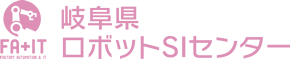 株式会社ブイ・アール・テクノセンター企画開発部 システムインテグレーション課E-mail  sier-info@vrtc.co.jpTEL  058-379-2235 　FAX　058-379-2282見学希望日＊　　　年　　　月　　　日見学時間＊法人名＊代表者名＊担当者所属担当者役職担当者名＊住 所＊〒電話番号＊FAX担当者メールアドレス＊会社URL社員数＊見学予定人数＊その他